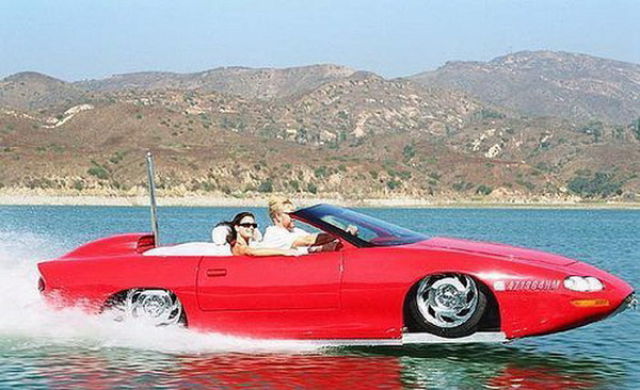  2019 Swan Boat Club Regatta and AYC Poker Run“Cruising the Creek”Wrist Bands $5 whole Weekend  Dockage Available – Hail Channel 69 for Dock Crew                        Friday, June 28 – Doors Open 5:00pm5:30pm Blue Gavel Rib Dinner $10 8:00pm Phoenix Theory BandSaturday, June 29 –  Doors Open at 11:00amBreakfast 8:00am – 10:00am (with wrist band)Commodore’s Cocktail Party 1:19pm (invitation only)3:00pm Down River Dan Band5:30pm Famous Char-Grilled Chicken Dinner $10 8:00pm Not Fast Enuff Band                                 Sunday, June 30 – Closes 12:00pmBreakfast 8:00 – 10:0012:00pm Annual Raffle Drawing                                          All Weekend!Outdoor Kitchen, Sweet Corn Stand, Hot Dog Stand, Ice Luge, Pizza, Specialty Drinks and plenty, more…..(Thursday, June 27- “Pre-regatta” Steak Roast - 5:30pm)